JOHN CHATTERON DÉTECTIVE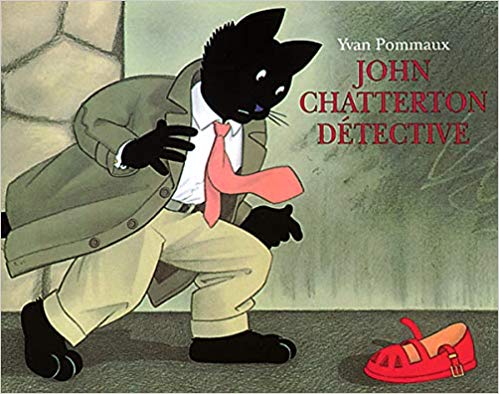 Quel est le titre du livre ? : …………………………………Quel est l’auteur du livre ? : …………………………………À partir de la couverture, essaie d’imaginer ce que raconte cette histoire :……………………………………….....................……………………………………….....................……………………………………….....................